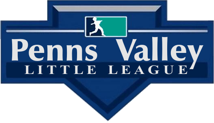 Penns Valley Little League Baseball Field Maintenance Check ListBefore Game or Practice (If NOT completed from the previous field user)If After Game or Practice is not completed, then please follow those stepsWhen spike dragging, place the spike drag on in-field to start dragging in a circle motion. When completed take the drag to the edge of the in-field and turn over while cleaning off the spikes. Then set the drag into the grass. This means not to pull the drag from the in-field to the outfield grass. This pulled the in-field mix into the outfield over time will create lips at the dirt, grass transition. This also applies to the fine drag as well. After Game or Practice Fill in the holes at the pitcher mound, batters’ boxes and catcher’s areaAdd some water to these areas and use the tamp to compact the dirt back into the holes Remove bases and place them into the storage area at each field Rake around all basesDrag the field with the fine drag Make sure that the drag is right side upThe metal L part in the front of the drag is down. By this I mean that the horizontal part of the “L” is down. Drag around each base Drag 1 full lap around the outside edge of the infield When dragging by the chain-link fence stay at least 12-inches away from the fence. This will protect the fine drag from getting damaged. Move towards the pitching mound and start circling around the pitching mound In a circle motion work away from the pitcher mound to the outside edge of the in-fieldWhen dragging and you have dirt on top of the drag find a low point in the field to deposit the extra dirt.When exiting the field, drive to the edge of the in-field. Keep the drag on the dirt. Turn over while cleaning off the fine drag. Then set the drag into the grass.This means not to pull the drag from the in-field to the outfield grass. This pulled in-field mix into the outfield over time will create lips at the dirt, grass transition. This also applies to the spike drag as well.Water on The FieldBrush the water to the middle of the field for draining. Don’t push water off of the in-field and into the outfield where this will promote a lip at the dirt, grass transition.**If all coaches can assist in the help with this field maintenance after use of the field each time, this will allow the fields to stay in a better condition throughout the year!!